Мать-земля родная наша,В дни беды и вдни победНет тебя милей и крашеИ желанней сердцу нет…А.Твардовский В годы Великой отечественной войны на Угранской земле шли ожесточенные бои. Здесь, у д. Богатырь, 6 октября 1941 года приняла свой последний бой Первая экспериментальная батарея реактивных минометов БМ-13 – знаменитых «катюш» - под командованием Героя России капитана И.А.Флерова.                    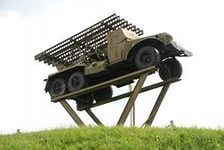  В ходе проведения Ржевско-Вяземской операции пять месяцев в тылу врага героически сражались отдельные соединения 33-й армии генерала Ефремова М.Г., 1-ого гвардейского корпуса генерала Белова П.А., десантники легендарного 4-ого ВДК генерала Казанкина.   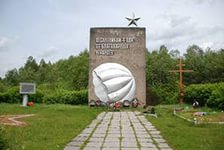   Вместе с частями Красной Армии в годы в годы Великой Отечественной войны сражались Всходский и Знаменский партизанские отряды «Смерть фашизму», «Северный медведь», отдельный партизанский полк майора В.В.Жабо. ( на фото партизанский госпиталь в д.Полнышево)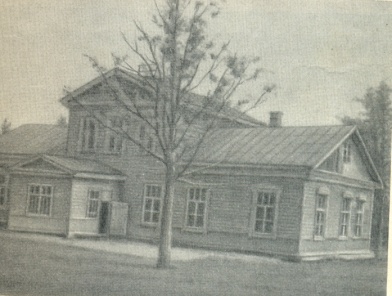  Угра памятна ожесточенными боями весны 1942 года. В марте партизанские полки В.В.Жабо и «Северный медведь», бойцы 8-й воздушно-десантной бригады и кавалеристы корпуса В.А.Белова повели наступление на вражеский гарнизон из 700 человек, укрепившихся на станции. Вран был разбит, а станция освобождена. Об этом напоминает братская могила на площади у Дома культуры, в которой захоронены 17 воинов Красной армии.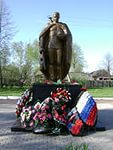   В Угранском районе  фашисты при отступлении в 1943 году заживо сожгли 287, 175 и 280 ни в чем неповинных мирных жителей, половина из которых дети, - в Борьбе, Заречье, Знаменке. У бывшей д.Прасковка вдоль дороги Угра – Вязьма размещен мемориал в память о земляках, заживо сожженных. И других погибших от рук фашистов на территории Угранского района.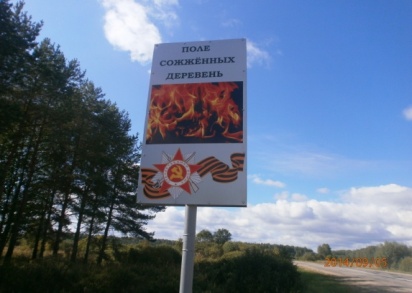  «Поле памяти» у с. Знаменка. Здесь похоронены неизвестные бойцы и командиры Красной Армии, павшие смертью храбрых на Угранской земле в 1941-1943 годах.                                  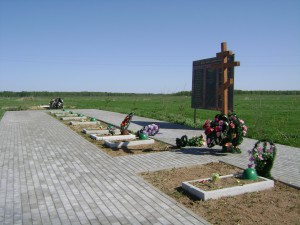  Всходский мемориальный комплекс. Здесь покоится прах  7500 воинов, павших в 1943 году при освобождении Всходского района от фашистских захватчиков.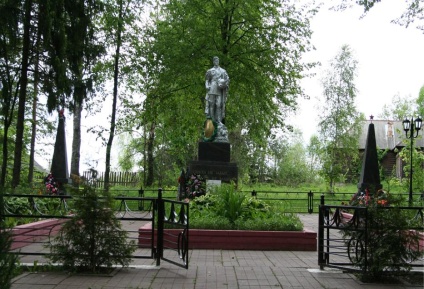 18 марта 1943 года Угранский район был  окончательно освобожден от фашистских  оккупантов.В Угранском районе 15 человек были удостоены  почетного звания Героя Советского Союза за проявленный героизм и мужество во время Великой Отечественной войны:•	Азаров Петр Лукьянович•	Алдуненков Петр Ефимович•	Алименков Иван Никанорович•	Бойцов Филипп Степанович•	Жуков Василий Фролович•	Жуковский Петр Николаевич•	Зуев Алексей Михайлович•	Котлов Василий Сергеевич•	Морухов Александр Сергеевич•	Новосельцев Лукьян Евгеньевич•	Рулев Александ Федорович•	Румянцев Алексей Павлович•	Фокин Григорий Николаевич•	Фомичев Михаил Арсентьевич•	Царев Александр КондратьевичПолучили высокие награды:Сафронов Николай Степанович во время Великой Отечественной войны показал себя храбрым и отважным командиром. За проявленные отвагу и мужество во время боевых действий он награжден тремя орденами Отечественной войны I степени, орденом Славы III степени, двумя медалями «За отвагу», медалью «За боевые заслуги». В числе наиболее отличившихся в бою воинов Н.С.Сафронов был направлен в Москву на Парад Победы, состоявшийся 24 июня 1945 года. Бацев Николай Тимофеевич за боевые заслуги награжден тремя орденами «Красной Звезды», орденом «Красного Знамени», орденом «Отечественной войны II степени и медалями».Володченков Николай Нилович за успешное выполнение боевых заданий награжден двумя орденами «Красной Звезды», орденами «Отечественной войны I и II степени, медалями.Жаворонков Василий Григорьевич награжден за боевые заслуги орденами «Отечественной войны II степени», «Красной Звезды», медалями.  Логинов Михаил Александрович за боевые и трудовые заслуги награжден орденом «Октябрьской революции», двумя орденами «Красной Звезды», орденами «Отечественной войны I и II степени», медалями.Очаков Петр Анисимович - награжден орденами «Красной Звезды», «Отечественной войны I степени», «Отечественной войны II степени». Титов Егор Иванович - награжден орденами «Красной Звезды», «Отечественной войны I степени», «Отечественной войны II степени».Муниципальное бюджетное учреждение культуры«Угранская РЦБС»Информационно-библиографический отделУгра2014год